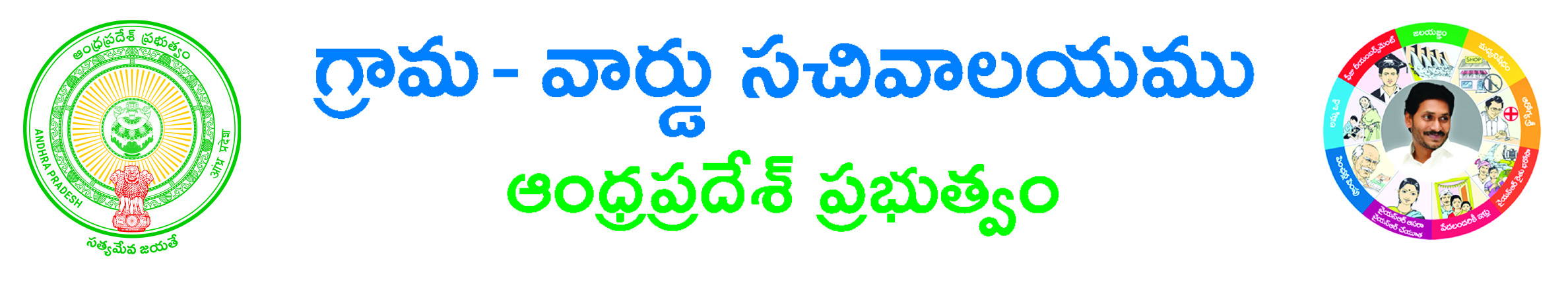 E-Title Deed Application FormService Type*:	New Title Deed 					 Duplicate Title Deed 		 Replacement of Title Deed Land Details:-District *: _________________Mandal *: ___________________Village*: ________________ Khata No*: ________Title Deed Details:-Caste Category *: _________________Caste Name *: __________________Division Name*: _______________Reasons for Title Deed *: _______________For Duplicate/Replacement of Title Deed Old Title Deed No *: _________________Registration No *: __________________Registration Date*: _____________Applicant Details:-Applicant Name *: ______________________________Relation *: _________________________Gender*: _________Date of Birth: _______________Permanent Address:-Door No: _________________ Locality/Land Mark: ____________________________________ District*: _________________________ Mandal*: ____________________ Village/Ward*: ____________________Pin Code: _________________Postal Address:-Door No: _________________ Locality/Land Mark: _______________________________________________ State*:_____________________District*: _________________________ Mandal*: ____________________ Village/Ward*: ____________________Pin Code: _________________Mobile Number*: __________________Phone: ___________________Email ID: _________________Ration Card No: ___________________Remarks: ___________________________________________________________________________________ Delivery Type*:  PostalDocument List: - (NOTE: All Upload Documents are in PDF format only and All Documents Size must not exceed 3MB)	For New Title Deed:Application Form *Tax receipts if any *Old Pattadar Passbook *Registered document (copies) *Check other documents evidence in support of title of Lands. *Applicant Recent passport size photo *	(In .JPG Format Only)Applicant Signature *	(In .JPG Format Only)For Duplicate Title Deed:Application form *Scanned Copy FIR*NOC certificate from the bank in the respective jurisdiction *Registered Document (Copies) if any*Recent pass port Size photo*	(In .JPG Format Only)Signature *	(In .JPG Format Only)For Replacement Title Deed:Application form*Registered Document (Copies) if any*Old PPB Xerox copy*Old TD Xerox Copy*Recent pass port Size photo*	(In .JPG Format Only)Signature*	(In .JPG Format Only)Applicant’s Signature